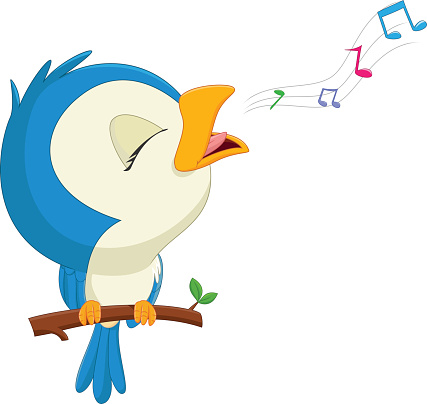  VIII POWIATOWY KONKURS RECYTATORSKI
JEDNEGO WIERSZA         Szkoła Podstawowa im. Bolesława Prusa w Kałuszynie 
            serdecznie zaprasza uczniów szkół podstawowych 
            powiatu mińskiego do udziału 
w  VIII Powiatowym Konkursie Recytatorskim Jednego Wiersza 

        W  tym roku proponujemy wiersz Juliana Tuwima                                             pt. „ Ptasie radio”.REGULAMIN1. Cele konkursuPopularyzowanie twórczości polskich poetówRozwijanie zdolności recytatorskichZainteresowanie uczniów poezjąPrezentacja umiejętności uczniówIntegracja środowisk szkolnych2. Zasady uczestnictwaKonkurs przeznaczony jest dla uczniów klas I-VIIIOdbędzie się w dwóch kategoriach wiekowych: kl. I-IV i  kl. V-VIIIWszyscy uczestnicy wykonują ten sam utwór .Z uwagi na sytuację epidemiczną związaną z SARS-COV 2 konkurs odbędzie się w formie online. Prosimy nagrane prezentacje z obrazem oraz dźwiękiem (plik filmowy, może być telefonem) przesłać pocztą elektroniczną na adres mailowy: g.michalska@spkaluszyn.pl  do 7 czerwca. Jest możliwość przesłania większych plików przez platformę: WeTransfer.comDo filmu należy dołączyć skan karty zgłoszeniowej ( zał. nr 1 ), oświadczenie nauczyciela ( zał. nr 2) i oświadczenie rodzica/opiekuna w kwestii przetwarzania danych osobowych ( zał. nr 3).Informacji  udziela Grażyna Michalska, tel. 667 965 5063. Kryteria oceny           Organizator powołuje komisję, która dokonuje oceny wg następujących kryteriów :          -  pamięciowe opanowanie tekstu          -  interpretacja utworu          -  kultura słowa
          -  ogólny wyraz artystyczny 4.  Rozstrzygnięcie konkursu nastąpi 16 czerwca. Wyniki wraz z nagrodzonymi prezentacjami zostaną   
     opublikowane na stronie Szkoły Podstawowej –  www.spkaluszyn.edupage.org 
5.  Laureaci I, II, III miejsca zostaną powiadomieni o czasie i miejscu odbioru nagród.NIE WYKLUCZAMY MOŻLIWOŚCI ROZEGRANIA FINAŁU KONKURSU BEZPOŚREDNIO W NASZEJ SZKOLE